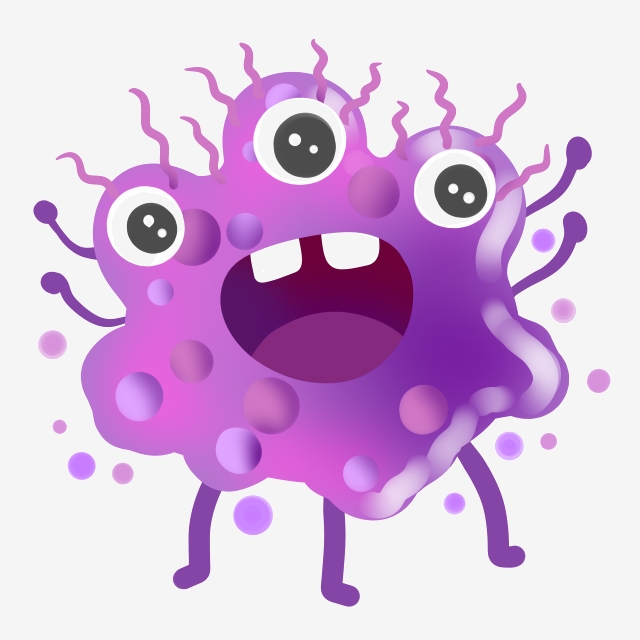 Памятка для родителей «Осторожно, коронавирус 2019-nCoV»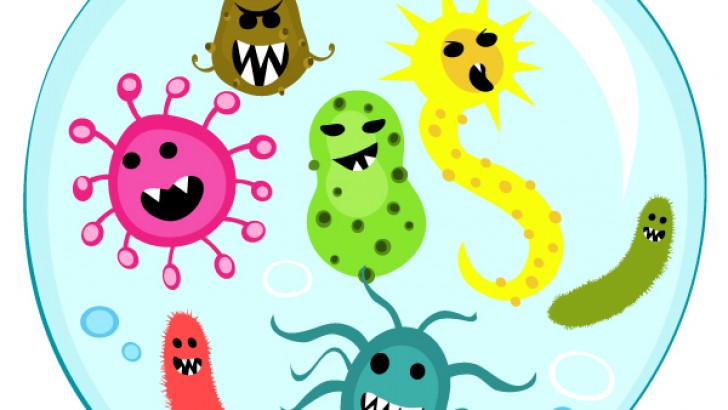 